Об утверждении Порядка предоставления субсидий сельскохозяйственным кредитным потребительским кооперативам, направленных на поддержку осуществления деятельностиНа основании статьи 78 Бюджетного кодекса Российской Федерации, в целях реализации муниципальной программы «Развитие экономики Добровского муниципального района Липецкой области на 2019-2024 годы», утвержденной  постановлением администрации Добровского муниципального района от 25.10.2018г. №806 (с изменениями и дополнениями) администрация Добровского муниципального районаПОСТАНОВЛЯЕТ:1. Утвердить Порядок предоставления субсидий сельскохозяйственным кредитным потребительским кооперативам, направленных на поддержку осуществления деятельности (Приложение №1).2. Утвердить состав комиссии по приему и рассмотрению заявок на предоставление субсидий сельскохозяйственным кредитным потребительским кооперативам, направленных на поддержку осуществления деятельности (Приложение № 2).3. Признать утратившими силу:- постановление администрации Добровского муниципального района от 16.02.2022 № 105 «Об утверждении Порядка предоставления субсидий сельскохозяйственным кредитным потребительским кооперативам, направленных на поддержку осуществления деятельности»;- постановление администрации Добровского муниципального района от 03.10.2022 № 726 «О внесении изменений в «Порядок предоставления субсидий сельскохозяйственным кредитным потребительским кооперативам, направленных на поддержку осуществления деятельности».4. Настоящее постановление опубликовать в районной газете «Знамя Октября» и разместить на официальном сайте администрации Добровского муниципального района в сети Интернет.5. Контроль за исполнением настоящего постановления возложить на заместителя главы администрации - начальника отдела сельского хозяйства и развития кооперации администрации Добровского муниципального района Гладышева С.С.Глава администрации Добровскогомуниципального района 								А.А. ПоповВНЕСЕНО: Заместитель главы администрации Добровскогомуниципального района                                                                              Гладышев С.С.СОГЛАСОВАНО:Начальник отдела экономики и инвестиций администрации Добровского муниципальногорайона 	                                                                                                Попова З.Н.Начальник отдела финансов администрации Добровского муниципального района 		           	                         Мартьянова Н.М. Начальник отдела организационно-контрольной,кадровой и правовой работы администрацииДобровского муниципального района			                           Сутормин А.Н.Приложение №1к постановлению администрацииДобровского муниципального районаот _____________ г. №____ПОРЯДОКпредоставления субсидий сельскохозяйственным кредитным потребительским кооперативам, направленных на поддержку осуществления деятельности1. Настоящий Порядок устанавливает механизм предоставления и распределения субсидий сельскохозяйственным кредитным потребительским кооперативам на поддержку осуществления деятельности в пределах средств, предусмотренных на эти цели в мероприятиях муниципальной программы «Развитие экономики Добровского муниципального района Липецкой области на 2019-2024 годы», утвержденной  постановлением администрации Добровского муниципального района от 25.10.2018г. №806 (с изменениями и дополнениями). Подпрограммой «Развитие малого и среднего предпринимательства в Добровском муниципальном районе Липецкой области  на 2019 – 2024 годы» определены цели и задачи, на достижение которых направлены мероприятия, предусмотренные подпрограммой: создание условий для дальнейшего развития малого и среднего предпринимательства, кооперации, заготовительной деятельности и усиления их роли в экономике района, в частности за счет увеличения числа занятого в бизнесе населения; содействие в организации эффективной деятельности сельскохозяйственным кредитным потребительским кооперативам. Функции главного распорядителя бюджетных средств осуществляет администрация Добровского муниципального района.2. Субсидии предоставляются по следующим направлениям деятельности:1) обслуживание расчетного счета кооператива в банках;2) уплата членских взносов в межрегиональную ассоциацию сельскохозяйственных кредитных потребительских кооперативов «Единство»;3) обеспечение электронного документооборота по предоставлению отчетности в Банк России в части приобретения компьютерной техники и/или приобретения лицензионного программного обеспечения для осуществления деятельности;4) обеспечение электронного документооборота по предоставлению отчетности в Банк России в части обслуживания программных продуктов «Учет в микрофинансовых организациях» и «1С Бухгалтерия», связанных с ведением бухгалтерского учета в сельскохозяйственных кредитных потребительских кооперативах.3. Субсидии предоставляются при соблюдении на дату подачи заявки следующих условий:1) регистрация юридического лица в форме сельскохозяйственного кредитного потребительского кооператива (далее СКПК) в соответствии с Федеральным законом от 08.12.1995г. № 193-ФЗ «О сельскохозяйственной кооперации» на территории Добровского муниципального района и осуществление деятельности на территории Добровского муниципального района;2) нахождение СКПК в Едином Реестре субъектов малого и среднего предпринимательства;3) отсутствие у СКПК просроченной задолженности по платежам в бюджеты всех уровней бюджетной системы Российской Федерации и государственные внебюджетные фонды, а для СКПК, членами которых являются юридические лица, как у самого кооператива, так и у его членов;4) отсутствие процедур несостоятельности (банкротства), в том числе наблюдения, финансового оздоровления, внешнего управления, конкурсного производства, либо санкции в виде аннулирования или приостановления действия лицензии (в случае, если деятельность кооператива подлежит лицензированию);5) соблюдение нормативов финансовой деятельности, предусмотренных пунктом 11 ст. 40.1 Федерального закона от 08.12.1995 № 193-ФЗ «О сельскохозяйственной кооперации»;6) нахождение в ревизионном союзе сельскохозяйственных кооперативов, наличие положительного заключения проверки ревизионного союза (если таковое имеется); 7) для предоставления субсидий СКПК по направлению деятельности, указанному в подпункте 1 пункта 2 настоящего Порядка:- к возмещению подлежат затраты на обслуживание расчетного счета кооператива в банках, произведенные в предшествующем финансовом году.8) для предоставления субсидий СКПК по направлению деятельности, указанному в подпункте 3 пункта 2 настоящего Порядка:- к возмещению подлежат затраты на приобретение компьютерной техники и программного обеспечения, произведенные по безналичному расчету в предшествующем или текущем финансовых годах. Срок с даты производства (выпуска) компьютерного оборудования до даты его приобретения составляет не более 2 лет. Субсидия предоставляется один раз в три года, за исключением оборудования компьютерной
техникой вновь созданных дополнительных рабочих мест.9) для предоставления субсидий СКПК по направлению деятельности, указанному в подпункте 4 пункта 2 настоящего Порядка:- к возмещению подлежат затраты кооператива в части обслуживания программных продуктов «Учет в микрофинансовых организациях» и «1С Бухгалтерия», связанные с
ведением бухгалтерского учета в сельскохозяйственных кредитных
потребительских кооперативах.4. Субсидии рассчитываются следующим образом:1) Размер субсидии, предоставляемой за счет средств областного бюджета и
бюджета муниципального образования, сельскохозяйственному кредитному
потребительскому кооперативу в части направления расходов на возмещение части
затрат по обслуживанию расчетного счета в банках (Субi(rs) определяется по формуле:Субi(rs) = Px 90%, гдеP – фактическая сумма затрат i-го СКПК.Общий размер субсидии, предоставляемой за счет средств районного и областного бюджетов составляет не более 90% от суммы затрат СКПК, долевое софинансирование из бюджета Добровского муниципального района составляет не менее 5% от суммы субсидии.2) Размер субсидии, предоставляемой за счет средств областного бюджета и бюджета
муниципального образования сельскохозяйственному кредитному
потребительскому кооперативу, в части направления расходов на возмещение части
затрат по уплате членских взносов в межрегиональную ассоциацию
сельскохозяйственных кредитных потребительских кооперативов составляет не
более 90% затрат СКПК по уплате взносов, долевое софинансирование из бюджета Добровского муниципального района составляет не менее 5% от суммы субсидии.3) Размер субсидии. предоставляемой за счет средств областного бюджета и бюджета
муниципального образования, сельскохозяйственному кредитному
потребительскому кооперативу на возмещение затрат на обеспечение электронного
документооборота по предоставлению отчетности в Банк России в части
приобретения компьютерной техники и/или приобретение лицензионного
программного обеспечения для осуществления деятельности составляет не более
90% затрат. Долевое софинансирование из бюджета Добровского муниципального района составляет не менее 5% от суммы субсидии4) Размер субсидии, предоставляемой за счет средств областного бюджета и бюджета
муниципального образования, сельскохозяйственному кредитному
потребительскому кооперативу в части обслуживания программных продуктов
«Учет в микрофинансовых организациях» и «1С Бухгалтерия», связанных с
ведением бухгалтерского учета в сельскохозяйственных кредитных
потребительских кооперативах, не может превышать 90% от суммы затрат, или
5000,0 рублей в квартал от суммы затрат по комплексному бухгалтерскому
сопровождению кооперативов, объем выданных займов которых не превышает 10
млн. руб. за год, предшествующий году получения субсидии.5. Для получения субсидий на цели, предусмотренные:1) пунктом 2 настоящего Порядка, до 1 сентября текущего года, претенденты предоставляют в администрацию Добровского муниципального района следующие документы:- заявку на получение субсидии (приложение 1 к Порядку);- анкету (приложение 2 к Порядку);- копии учредительных документов (устав);- копию выписки из реестра сельскохозяйственных потребительских кооперативов или справку, подтверждающую членство данного кооператива в ревизионном союзе;- копию положительного заключения проверки кооператива ревизионным союзом (если таковое имеется);  - справку, подтверждающую соблюдение кооперативом нормативов финансовой деятельности, предусмотренных п.11 ст.40.1 Федерального закона от 08.12.1995 № 193-ФЗ;- копию бухгалтерского баланса за предшествующий финансовый год;2) для получения субсидии на обслуживание расчетного счета кооператива в банках, претенденты дополнительно в сроки, установленные п. 5 п.п. 1 настоящего порядка предоставляют следующие документы:- копии выписок банка или других документов, подтверждающих затраты кооператива по обслуживанию расчетного счета за предыдущий финансовый год.3) для получения субсидии на уплату членских взносов в межрегиональную ассоциацию сельскохозяйственных кредитных потребительских кооперативов «Единство», претенденты дополнительно в сроки, установленные п. 5 п.п. 1 настоящего порядка, предоставляют следующие документы:- копии платежных документов, подтверждающих затраты кооператива по уплате членских взносов в межрегиональную ассоциацию СКПК «Единство».4) для получения субсидии на обеспечение электронного документооборота по предоставлению отчетности в Банк России в части приобретения компьютерной техники и/или приобретения лицензионного программного обеспечения для осуществления деятельности претенденты дополнительно в сроки, установленные п. 5 п.п. 1 настоящего порядка предоставляют следующие документы:- копии платежных документов, подтверждающих затраты кооператива на обеспечение электронного документооборота по предоставлению отчетности в Банк России и/или приобретение компьютерной техники и/или приобретение лицензионного программного обеспечения.5) для получения субсидии на обслуживание программных продуктов
«Учет в микрофинансовых организациях» и «1С Бухгалтерия», связанных с
ведением бухгалтерского учета в сельскохозяйственных кредитных
потребительских кооперативах претенденты дополнительно в сроки, установленные п. 5 п.п. 1 настоящего порядка предоставляют следующие документы:- копии платежных документов, подтверждающих затраты кооператива на обслуживание программных продуктов «Учет в микрофинансовых организациях» и «1С Бухгалтерия», связанных с ведением бухгалтерского учета в сельскохозяйственных кредитных потребительских кооперативах.Указанные документы представляются с предъявлением оригинала и заверяются подписью и печатью претендента. 6. Администрация Добровского муниципального района в течение 10 рабочих дней со дня окончания приема дополнительных документов в рамках межведомственного взаимодействия запрашивает документы:- выписку из Единого реестра субъектов малого и среднего предпринимательства;- выписку из Единого государственного реестра юридических лиц;- справку налогового органа об отсутствии задолженности по налогам, сборам и страховым взносам на дату подачи заявки;- информацию об отсутствии процедур реорганизации, ликвидации, банкротства на дату подачи заявкиПретендент вправе представить документы, указанные в настоящем пункте, по собственной инициативе до окончания срока подачи заявок.7. Комиссия по рассмотрению заявок на предоставление субсидий из районного бюджета на реализацию мероприятий муниципальной программы «Развитие экономики Добровского муниципального района Липецкой области на 2019-2024 годы, утвержденная постановлением администрации Добровского муниципального района (далее Комиссия) рассматривает представленные документы в течение 30 дней после срока окончания приема документов, результаты рассмотрения представленных заявок и документов оформляются протоколом.8. Основаниями для отказа в предоставлении субсидии являются:- непредставление (представление не в полном объеме) документов, указанных в пункте 5 настоящего Порядка;- недостоверность представленной претендентом информации.9. По результатам рассмотрения представленных документов, в соответствии с протоколом Комиссии, администрация Добровского муниципального района в течение 10 рабочих дней заключает с получателями субсидий Соглашения.10. Администрация Добровского муниципального района в течение 10 рабочих дней со дня заключения Соглашения издает распоряжение об утверждении списка получателей субсидий и направляет необходимые документы в Управление экономического развития Липецкой области.11. После поступления средств из областного бюджета в районный бюджет администрация Добровского муниципального района в течение 10 рабочих дней издает распоряжение о выплате субсидий из районного бюджета в разрезе получателей субсидий. Перечисление субсидий осуществляется на расчетные счета, открытые получателями субсидий в кредитных организациях, указанные в Соглашениях.12. В случае если объем запрашиваемых получателями субсидий средств превышает сумму, предусмотренную в муниципальной программе «Развитие экономики Добровского муниципального района Липецкой области на 2019-2024 годы», то бюджетные средства распределяются между всеми получателями субсидий пропорционально.13. При выделении дополнительных бюджетных средств сумма бюджетных средств распределяется между получателями субсидий пропорционально, причитающейся сумме к возмещению и с учетом ранее выплаченных субсидий.14. Получатель субсидии несет ответственность за достоверность представляемых документов в соответствии с действующим законодательством и предоставляет отчет о достижении результатов в администрацию Добровского муниципального района в срок до 1 марта года, следующего за годом предоставления субсидии, по форме, установленный Соглашением между получателем и администрацией Добровского муниципального района.15. Администрация Добровского муниципального района и орган муниципального финансового контроля проводит обязательную проверку соблюдения получателями субсидий условий, целей и порядка предоставления субсидий.16. В случае выявления нарушений целей и (или) условий и порядка предоставления субсидий, субсидия подлежит возврату в районный бюджет в полном объеме.17. Сельскохозяйственный кредитный потребительский кооператив возвращает в доход районного бюджета полученные денежные средства в 10-дневный срок со дня получения соответствующего требования администрации Добровского муниципального района, предписания органа муниципального финансового контроля.18. Администрацией Добровского муниципального района в соответствии с целями и задачами муниципальной программы «Развитие экономики Добровского муниципального района Липецкой области на 2019-2024 годы» определены результаты предоставления субсидий и значения показателей результативности получения субсидий.19. Администрация Добровского муниципального района при формировании проекта решения о бюджете, при внесении изменений в решение о бюджете размещает на едином портале бюджетной системы Российской Федерации в информационно-телекоммуникационной сети «Интернет» (далее - единый портал) сведения о субсидиях, предоставляемых сельскохозяйственным кредитным потребительским кооперативам.Приложение № 1к Порядку предоставления субсидий сельскохозяйственнымкредитным потребительским кооперативам, направленных на поддержку осуществления деятельности. Главе администрации Добровского муниципального района____________________ ЗАЯВКА НА ПОЛУЧЕНИЕ СУБСИДИИОзнакомившись с условиями предоставления субсидий, сельскохозяйственный кредитный потребительский кооператив «____________________________________» просит предоставить субсидию на _______________________________________________________ согласно расчету:Перечень прилагаемых к заявке документов:________________________________________________________________________________________________________________________________________________________________________________________________________________________________________________________________________________________________________________________________________________________________________________________________________________________________________________________________________________________________Претендент подтверждает, что вся информация, содержащаяся в заявке и прилагаемых к ней документах, является подлинной.Председатель кооператива	__________________	(________________________)Главный бухгалтер	________________________	(________________________)М.П.Приложение № 2к Порядку предоставления субсидий сельскохозяйственнымкредитным потребительским кооперативам, направленныхна поддержку осуществления деятельностиАНКЕТАПолное наименование предприятия (организации):____________________________________________________________________________________________________________________Сокращенное наименование: ________________________________________________________________________________Организационно-правовая форма: ________________________________________________________________________________Юридический адрес: ________________________________________________________________________________Почтовый адрес: ________________________________________________________________________________Ф.И.О. руководителя: ________________________________________________________________________________Телефон, факс: __________________________________________________________________Расчетный счет: _________________________________________________________________ИНН/ОГРН: ____________________________________________________________________Информация о регистрации (где, кем, когда зарегистрирован, регистрационный номер) __________________________________________________________________Председатель кооператива	__________________	(________________________)Главный бухгалтер	________________________	(________________________)М.П.Приложение № 2к Постановлению администрацииДобровского муниципального районаот _______________ г. № ______Состав комиссии по приему и рассмотрению заявок на предоставление субсидий сельскохозяйственным кредитным потребительским кооперативам, направленных на поддержку осуществления деятельности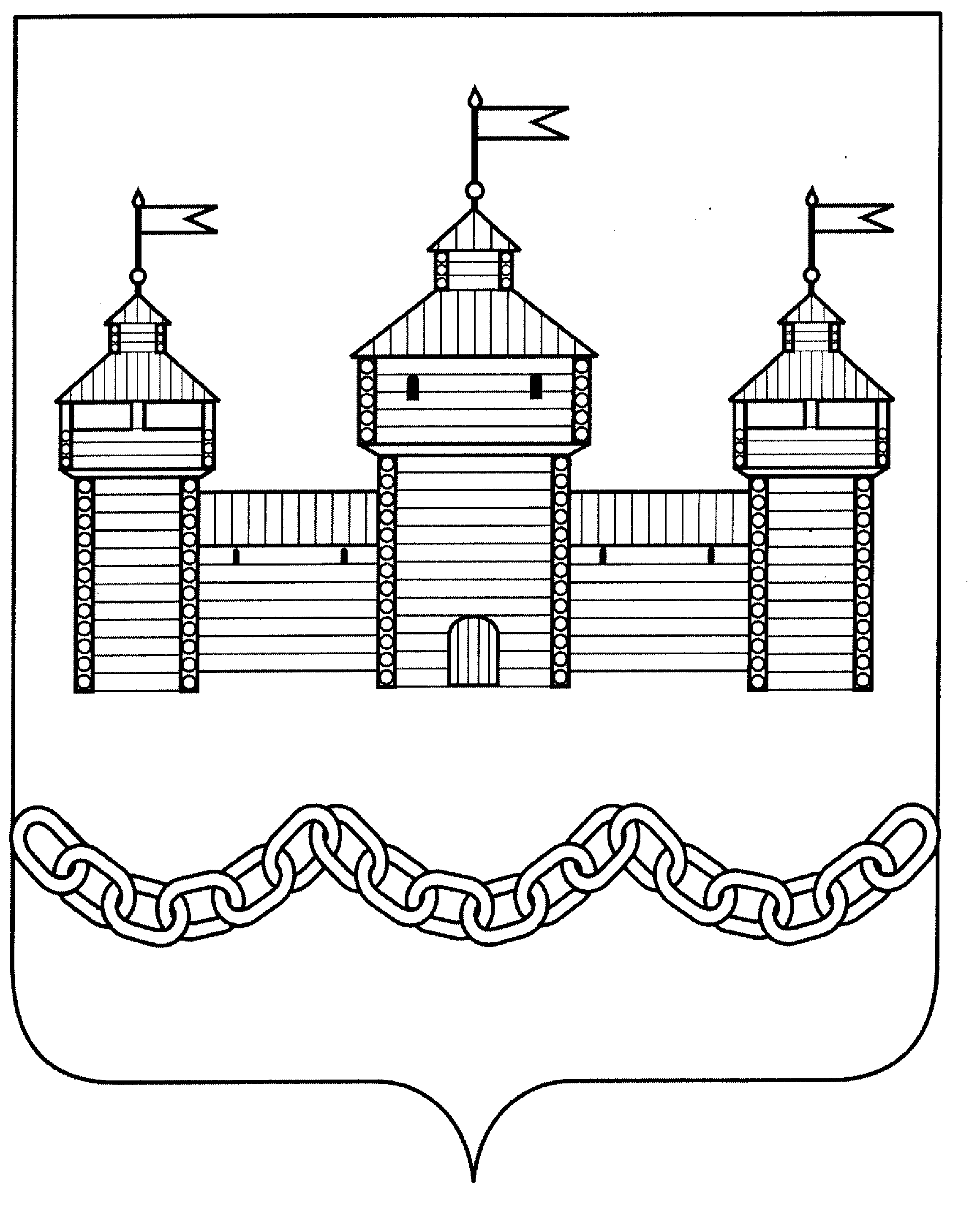 ПОСТАНОВЛЕНИЕАДМИНИСТРАЦИИ ДОБРОВСКОГО МУНИЦИПАЛЬНОГО РАЙОНАПОСТАНОВЛЕНИЕАДМИНИСТРАЦИИ ДОБРОВСКОГО МУНИЦИПАЛЬНОГО РАЙОНАПОСТАНОВЛЕНИЕАДМИНИСТРАЦИИ ДОБРОВСКОГО МУНИЦИПАЛЬНОГО РАЙОНАПОСТАНОВЛЕНИЕАДМИНИСТРАЦИИ ДОБРОВСКОГО МУНИЦИПАЛЬНОГО РАЙОНА«01 »  декабря   2022 г.«01 »  декабря   2022 г.с. Доброе№ 877Расчёт-рассылкаРасчёт-рассылкаКомуКол-во экземпл.Отдел сельского хозяйства и развития кооперации1Отдел экономики и инвестиций1Отдел бухгалтерского учета и отчетности1Отдел финансов администрации 1Отдел организационно-контрольной, кадровой и правовой работы1№ п/пНаименование затратФактическая сумма затрат, руб.Ставка субсидии, %Сумма субсидии, руб.Бородина Ольга Петровна-Председатель комиссии, заместитель начальника отдела сельского хозяйства и развития кооперации администрации Добровского муниципального районаКолесова Наталья СергеевнаЗаместитель председателя комиссии, ведущий специалист отдела сельского хозяйства и развития кооперации администрации Добровского муниципального района Свентозельская Оксана Владимировна-Секретарь комиссии, старший экономист отдела сельского хозяйства и развития кооперации администрации Добровского районаЧлены комиссииЧлены комиссииЧлены комиссииМартьянова Наталья Михайловна-Начальник отдела финансов администрации Добровского района Сдвижкова Ольга Алексеевна-Начальник отдела бухучета и отчетности администрации Добровского районаКамынин Михаил Егорович-Заместитель начальника отдела экономики и инвестиции  администрации Добровского района